МИНИСТЕРСТВО НАУКИ И ВЫСШЕГО ОБРАЗОВАНИЯ РОССИЙСКОЙ ФЕДЕРАЦИИфедеральное государственное бюджетное образовательное учреждение высшего образования«КУЗБАССКИЙ ГОСУДАРСТВЕННЫЙ ТЕХНИЧЕСКИЙ УНИВЕРСИТЕТ ИМЕНИ Т.Ф.ГОРБАЧЕВА»Филиал КузГТУ в г. Белово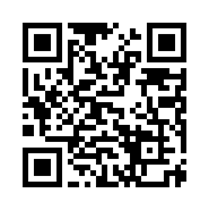 УТВЕРЖДАЮЗаместитель директора по учебной работе, совмещающая должность директора филиала Долганова Ж.А.Рабочая программа дисциплиныЭлектропривод и автоматизация горных машин Специальность 21.05.04 «Горное дело»Специализация 09 «Горные машины и оборудование»Присваиваемая квалификация«Горный инженер (специалист)» Форма обучения очно-заочнаягод набора 2024Белово 2024Рабочую программу составил: к.т.н., доцент Негадаев В.А.Рабочая программа обсуждена на заседании кафедры «Горного дела и техносферной безопасности»Протокол № 9 от «13» апреля 2024 г.Заведующий кафедрой: Белов В.Ф.Согласовано учебно-методической комиссией по специальности 21.05.04 «Горное дело»Протокол № 8 от «16» апреля 2024 г.Председатель комиссии: Аксененко В.В.1. Перечень планируемых результатов обучения по дисциплине "Электропривод и автоматизация горных машин", соотнесенных с планируемыми результатами освоения образовательной программыОсвоение дисциплины направлено на формирование: профессиональных компетенций:ПК-1 - Способен производить разработку технической и нормативной документации для испытания, эксплуатации, технического и сервисного обслуживания и ремонта горных машин и оборудования. Результаты обучения по дисциплине определяются индикаторами достижения компетенцийИндикатор(ы) достижения:Производит разработку технической и нормативной документации для испытания, эксплуатации, технического и сервисного обслуживания и ремонта горных машин и оборудования.Результаты обучения по дисциплине:Знать: разработку технической и нормативной документации для испытания, эксплуатации, технического и сервисного обслуживания и ремонта горных машин и оборудования.Уметь: разрабатывать техническую и нормативную документации для испытания, эксплуатации, технического и сервисного обслуживания и ремонта горных машин и оборудования.Владеть: навыками разработки технической и нормативной документации для испытания, эксплуатации, технического и сервисного обслуживания и ремонта горных машин и оборудования.Место дисциплины "Электропривод и автоматизация горных машин" в структуре ОПОП специалитетаДля освоения дисциплины необходимы знания умения, навыки и (или) опыт профессиональной деятельности, полученные в рамках изучения следующих дисциплин: Преобразовательная техника,  Карьерные горные машины и оборудование.Дисциплина входит в Блок 1 «Дисциплины (модули)» ОПОП. Цель дисциплины – получение обучающимися знаний, умений, навыков и (или) опыта профессиональной деятельности, необходимых для формирования компетенций, указанных в пункте 1.Объем дисциплины "Электропривод и автоматизация горных машин" в зачетных единицах с указанием количества академических часов, выделенных на контактную работу обучающихся с преподавателем (по видам занятий) и на самостоятельную работу обучающихсяОбщая трудоемкость дисциплины "Электропривод и автоматизация горных машин" составляет 4 зачетных единицы, 144 часа.Содержание дисциплины "Электропривод и автоматизация горных машин", структурированное по разделам (темам)Лекционные занятияПрактические (семинарские) занятия4.3. Самостоятельная работа обучающегося и перечень учебно-методического обеспечения для самостоятельной работы обучающихся по дисциплинеФонд оценочных средств для проведения промежуточной аттестации обучающихся по дисциплине "Электропривод и автоматизация горных машин"Паспорт фонда оценочных средств5.2. Типовые контрольные задания или иные материалыТекущий контроль успеваемости и промежуточная аттестация обучающихся могут проводиться как при непосредственном взаимодействии педагогического работника с обучающимися, так и с использованием ресурсов ЭИОС филиала КузГТУ, в том числе синхронного и  (или) асинхронного взаимодействия посредством сети «Интернет».5.2.1.Оценочные средства при текущем контролеТекущий контроль по темам дисциплины заключается в опросе обучающихся по контрольным вопросам, подготовке отчетов по лабораторным и(или) практическим работам.Опрос по контрольным вопросам:При проведении текущего контроля обучающимся будет письменно, либо устно задано два вопроса, на которые они должны дать ответы. Например:Определение понятия «электропривод».Проблемы при согласовании электропривода с электрической и механической частями.Критерии оценивания:90–100 баллов – при правильном и полном ответе на два вопроса;80–89 баллов – при правильном и полном ответе на один из вопросов и правильном, но не полном ответе на другой из вопросов;60–79 баллов – при правильном и неполном ответе только на один из вопросов; 0–59 баллов – при отсутствии правильных ответов на вопросы.Примерный перечень контрольных вопросов: Раздел №1. Общие сведения об электроприводеОпределение понятия «электропривод».Назначение электропривода.Проблемы при согласовании электропривода с электрической и механической частями.Общая структура и составные части электропривода.Классификация электроприводов.Основные требования, предъявляемые к электроприводу.Направления совершенствования электропривода.Законы электромеханического преобразования энергии.Раздел №2. Типы построения систем управления электроприводовЗадачи управления электроприводами.Общие принципы построения систем управления электроприводами.Виды систем управления в электроприводах.Обобщенная структура автоматической системы управления.Виды обратных связей и их назначение.Разомкнутые непрерывные системы управления электроприводами.Электропривод постоянного тока по системе генератор - двигатель (Г-Д).Раздел №3. Автоматизация очистных комбайнов и проходческих машинАвтоматизация угледобывающих комбайнов (УК).УК как объект управления. Система автоматического регулирования (САР) нагрузки УК.Система автоматического управления (САУ) положением исполнительного органа в профиле пласта.Регуляторы нагрузки и положения УК.САУ проходческими машинами и комплексами.Отчеты по лабораторным и (или) практическим работам (далее вместе - работы):По каждой работе обучающиеся самостоятельно оформляют отчеты в электронном формате (согласно перечню практических и(или) лабораторных работ п.4 рабочей программы).Содержание отчета:Тема работы.Задачи работы.Краткое описание хода выполнения работы.Ответы на задания или полученные результаты по окончании выполнения работы (в зависимости от задач, поставленных в п. 2).Выводы.Критерии оценивания:60 – 100 баллов – при раскрытии всех разделов в полном объеме.0 – 59 баллов – при раскрытии не всех разделов, либо при оформлении разделов в неполном объеме.5.2.2. Оценочные средства при промежуточной аттестацииФормой промежуточной аттестации в девятом семестре является экзамен, в процессе которого определяется сформированность обозначенных в рабочей программе компетенций.Инструментом измерения сформированности компетенций являются:зачтенные отчеты обучающихся по лабораторным и(или) практическим работам;- ответы обучающихся на вопросы во время опроса.При проведении промежуточного контроля в форме экзамена обучающийся отвечает на три вопроса, выбранные случайным образом.Опрос может проводиться в письменной и (или) устной, и (или) электронной форме.Критерии оценивания при ответе на вопросы (экзамен):90–100 баллов выставляется обучающемуся, глубоко и прочно усвоившему программный материал, исчерпывающе, грамотно и логически стройно его излагающему;80–89 баллов выставляется обучающемуся, твердо знающему программный материал, грамотно и по существу излагающего его, который не допускает существенных неточностей в ответе на вопрос;60–79 баллов выставляется обучающемуся, который имеет знания только основного материала, но не усвоил его детали, допускает неточности, недостаточно правильные формулировки, нарушения последовательности в изложении программного материала;0–59 баллов выставляется обучающемуся, который не усвоил значительной части программного материала, допускает существенные ошибки.Примерный перечень вопросов к экзамену:Классификация электроприводов.Основные показатели, характеризующие электропривод. Направления совершенствования электропривода.Понятие о регулировании координат электропривода. Регулирование тока и момента.Свойства двигателя постоянного тока с независимым возбуждением (ДПТнв). Схема включения, основные уравнения, электромеханическая и механическая характеристики.Реостатное регулирование координат ДПТнв, показатели регулирования.Регулирование координат ДПТнв изменением магнитного потока, показатели регулирования.Регулирование координат ДПТнв изменением подводимого к якорю напряжения.Схема системы «генератор - двигатель» (Г-Д). Работа системы, свойства, способы регулирования координат, электромеханические и механические характеристики.Рекуперативное торможение ДПТнв. Схема включения двигателя, физика процесса торможения, механические характеристики.Динамическое торможение ДПТнв. Схема включения двигателя, физика процесса торможения, механические характеристики.Торможение противовключением ДПТнв при изменении полярности приложенного напряжения. Схема включения, механические характеристики.Торможение противовключением ДПТнв при активном моменте сопротивления. Схема включения, механические характеристики.Регулирование координат электропривода. Ограничение тока и момента в ДПТнв.Расчет регулировочных резисторов ДПТнв. Метод отрезков.Принцип работы асинхронного двигателя (АД).Схема включения, схема замещения АД. Электромеханическая характеристика АД, характерные точки.Реостатное регулирование координат АД включением резисторов в цепь обмотки статора. Анализ механических характеристик.Реостатное регулирование координат АД включением резисторов в цепь обмотки ротора. Анализ механических характеристик.Регулирование координат АД изменением числа пар полюсов. Способы изменения числа пар полюсов. Принцип получения различного числа пар полюсов переключением частей фаз обмотки статора.Регулирование координат АД изменением подводимого напряжения к обмотке статора. Анализ механических характеристик.Регулирование координат электропривода в системе «преобразователь частоты – асинхронный двигатель» (ПЧ-АД). Схема включения, основной закон регулирования, анализ механических характеристик.Рекуперативное торможение АД. Механические характеристики.Торможение АД противовключением под действием активного момента нагрузки. Схема включения, анализ механических характеристик.Торможение АД противовключением при переключении 2-х фаз обмотки статора. Схема включения, анализ механических характеристик.Динамическое торможение АД. Механические характеристикиСтруктура процесса управления. Виды управления технологическими объектами. Понятие автоматизация.Эффективность процесса автоматизации. Системы автоматизации.Стабилизирующая САР погонной нагрузки ленты конвейера.Двухканальная трехпозиционная САР погонной нагрузки.Автоматическое регулирование натяжения ленты.Программная САР натяжения ленты.Структурная схема компьютерной системы автоматизации конвейерной линии.Автоматизированные системы управления конвейерным транспортом.Устройство контроля и информации (УКИ).Автоматизация процессов бурения. Задачи и принципы автоматического управленияСАУ процессом бурения «Режим-2НМ».САУ процессом бурения «Режим-СВ».5.2.3. Методические материалы, определяющие процедуры оценивания знаний, умений, навыков и (или) опыта деятельности, характеризующие этапы формирования компетенций1. Текущий контроль успеваемости обучающихся, осуществляется в следующем порядке: в конце завершения освоения соответствующей темы обучающиеся, по распоряжению педагогического работника, убирают все личные вещи, электронные средства связи и печатные источники информации.Для подготовки ответов на вопросы обучающиеся используют чистый лист бумаги любого размера и ручку.На листе бумаги обучающиеся указывают свои фамилию, имя, отчество (при наличии), номер учебной группы и дату проведения текущего контроля успеваемости.Научно-педагогический работник устно задает два вопроса, которые обучающийся может записать на подготовленный для ответа лист бумаги.В течение установленного научно-педагогическим работником времени обучающиеся письменно формулируют ответы на заданные вопросы. По истечении указанного времени листы бумаги с подготовленными ответами обучающиеся передают научно-педагогическому работнику для последующего оценивания результатов текущего контроля успеваемости.При подготовке ответов на вопросы обучающимся запрещается использование любых электронных и печатных источников информации. В случае обнаружения научно-педагогическим работником факта использования обучающимся при подготовке ответов на вопросы указанные источники информации – оценка результатов текущего контроля  соответствует 0 баллов и назначается дата повторного прохождения текущего контроля успеваемости.Текущий контроль успеваемости обучающихся по результатам выполнения лабораторных и (или) практических работ осуществляется в форме отчета, который предоставляется научно-педагогическому работнику на бумажном и (или) электронном носителе. Научно-педагогический работник, после проведения оценочных процедур, имеет право вернуть обучающемуся отчет для последующей корректировки с указанием перечня несоответствий. Обучающийся обязан устранить все указанные несоответствия и направить отчет научно-педагогическому работнику в срок, не превышающий трех учебных дней, следующих за днем проведения текущего контроля успеваемости.Результаты текущего контроля доводятся до сведения обучающихся в течение трех учебных дней, следующих за днем проведения текущего контроля успеваемости.Обучающиеся, которые не прошли текущий контроль успеваемости в установленные сроки, обязаны пройти его в срок до начала процедуры промежуточной аттестации по дисциплине в соответствии с расписанием промежуточной аттестации.Результаты прохождения процедур текущего контроля успеваемости обучающихся учитываются при оценивании результатов промежуточной аттестации обучающихся.1. Промежуточная аттестация обучающихся проводится после завершения обучения по дисциплине в семестре в соответствии с календарным учебным графиком и расписанием промежуточной аттестации.Для успешного прохождения процедуры промежуточной аттестации по дисциплине обучающиеся должны:получить положительные результаты по всем предусмотренным рабочей программой формам текущего контроля успеваемости;получить положительные результаты аттестационного испытания.Для успешного прохождения аттестационного испытания обучающийся в течение времени, установленного научно-педагогическим работником, осуществляет подготовку ответов на два вопроса, выбранных в случайном порядке.Для подготовки ответов используется чистый лист бумаги и ручка.На листе бумаги обучающиеся указывают свои фамилию, имя, отчество (при наличии), номер учебной группы и дату проведения аттестационного испытания.При подготовке ответов на вопросы обучающимся запрещается использование любых электронных и печатных источников информации.По истечении указанного времени, листы с подготовленными ответам на вопросы обучающиеся передают научно-педагогическому работнику для последующего оценивания результатов промежуточной аттестации.В случае обнаружения научно-педагогическим работником факта использования обучающимся при подготовке ответов на вопросы указанные источники информации – оценка результатов промежуточной аттестации соответствует 0 баллов и назначается дата повторного прохождения аттестационного испытания.Результаты промежуточной аттестации обучающихся размещаются в ЭИОС филиала КузГТУ.Текущий контроль успеваемости и промежуточная аттестация обучающихся могут быть организованы с использованием ЭИОС филиала КузГТУ, порядок и формы проведения текущего контроля успеваемости и промежуточной аттестации обучающихся при этом не меняется. 6. Учебно-методическое обеспечение6.1. Основная литератураБирюков, В. В. Тяговый электрический привод : [учебное пособие] / В. В. Бирюков, Е. Г. Порсев ; В. В. Бирюков, Е. Г. Порсев ; Новосиб. гос. техн. ун-т. – 2-е изд. – Новосибирск : Изд-во НГТУ, 2018. – 312, [1] с. – URL: http://library.kuzstu.ru/meto.php?n=238424.pdf&type=nstu:common. – Текст : электронный.Шевырёв, Ю. В. Автоматизация горных машин и установок : учебник / Ю. В. Шевырёв, О. М. Соснин, Н. Ю. Шевырева. — Москва : МИСИС, 2019. — 320 с. — ISBN 978-5-906953-97-1. — Текст : электронный // Лань : электронно-библиотечная система. — URL: https://e.lanbook.com/book/116929. — Режим доступа: для авториз. пользователей.6.2. Дополнительная литератураЕпифанов, А. П. Электропривод : учебник / А. П. Епифанов, Л. М. Малайчук, А. Г. Гущинский. — Санкт-Петербург : Лань, 2022. — 400 с. — ISBN 978-5-8114-1234-1. — Текст : электронный // Лань : электронно-библиотечная система. — URL: https://e.lanbook.com/book/210941. — Режим доступа: для авториз. пользователей.Бирюков, В. В.  Тяговый электрический привод : учебное пособие для вузов / В. В. Бирюков, Е. Г. Порсев. — 2-е изд., испр. и доп. — Москва : Издательство Юрайт, 2024. — 315 с. — (Высшее образование). — ISBN 978-5-534-04376-1. — Текст : электронный // Образовательная платформа Юрайт [сайт]. — URL: https://urait.ru/bcode/538837.Фролов, Ю. М.  Электрический привод: краткий курс : учебник для вузов / Ю. М. Фролов, В. П. Шелякин ; под редакцией Ю. М. Фролова. — 2-е изд., испр. и доп. — Москва : Издательство Юрайт, 2024. — 253 с. — (Высшее образование). — ISBN 978-5-534-00092-4. — Текст : электронный // Образовательная платформа Юрайт [сайт]. — URL: https://urait.ru/bcode/538708.Шичков, Л. П.  Электрический привод : учебник и практикум для вузов / Л. П. Шичков. — 3-е изд., перераб. и доп. — Москва : Издательство Юрайт, 2024. — 355 с. — (Высшее образование). — ISBN 978-5-534-17665-0. — Текст : электронный // Образовательная платформа Юрайт [сайт]. — URL: https://urait.ru/bcode/538718. Бекишев, Р. Ф.  Электропривод : учебное пособие для вузов / Р. Ф. Бекишев, Ю. Н. Дементьев. — 2-е изд. — Москва : Издательство Юрайт, 2022. — 301 с. — (Высшее образование). — ISBN 978-5-534-00514-1. — Текст : электронный // Образовательная платформа Юрайт [сайт]. — URL: https://urait.ru/bcode/490127.Васильев, Б. Ю. Автоматизированный электропривод машин и установок горного производства. Том 2. Современный промышленный электропривод : учебник для вузов / Б. Ю. Васильев. — Санкт-Петербург : Лань, 2022. — 392 с. — ISBN 978-5-8114-8172-9. — Текст : электронный // Лань : электронно-библиотечная система. — URL: https://e.lanbook.com/book/187471. — Режим доступа: для авториз. пользователей. Медведев, А. Е. Автоматика машин и установок горного производства : учебное пособие : в 2 частях / А. Е. Медведев, И. А. Лобур, Н. М. Шаулева. — Кемерово : КузГТУ имени Т.Ф. Горбачева, [б. г.]. — Часть 2  — 2019. — 299 с. — ISBN 978-5-00137-041-3. — Текст : электронный // Лань : электронно-библиотечная система. — URL: https://e.lanbook.com/book/122218. — Режим доступа: для авториз. пользователей.6.3. Профессиональные базы данных и информационные справочные системыЭлектронная библиотека КузГТУ https://elib.kuzstu.ru/Электронная библиотечная система «Лань» http://e.lanbook.com6.4. Периодические изданияВестник Кузбасского государственного технического университета: научно-технический журнал (электронный) https://vestnik.kuzstu.ru/Горное оборудование и электромеханика: научно-практический журнал (электронный) https://gormash.kuzstu.ru/Горная промышленность: научно-технический и производственный журнал (печатный/электронный) https://mining-media.ru/ru/https://mining-media.ru/ru/Горный журнал: научно-технический и производственный журнал (печатный/электронный) https://www.rudmet.ru/catalog/journals/1/ Электричество: теоретический и научно-практический журнал (печатный/электронный) https://elibrary.ru/contents.asp?titleid=9289 Электротехника: научно-технический журнал (печатный/электронный) https://elibrary.ru/contents.asp?titleid=82957. Перечень ресурсов информационно-телекоммуникационной сети «Интернет»Официальный сайт Кузбасского государственного технического университета имени Т.Ф. Горбачева. Режим доступа: https://kuzstu.ru/.Официальный сайт филиала КузГТУ в г. Белово. Режим доступа:  http://belovokyzgty.ru/.Электронная информационно-образовательная среда филиала КузГТУ в г. Белово.  Режим доступа:  http://eоs.belovokyzgty.ru/Научная электронная библиотека eLIBRARY.RU https://elibrary.ru/defaultx.asp? 8. Методические указания для обучающихся по освоению дисциплины "Электропривод и автоматизация горных машин"Самостоятельная работа обучающегося является частью его учебной деятельности, объемы самостоятельной работы по каждой дисциплине (модулю) практике, государственной итоговой аттестации, устанавливаются в учебном плане.Самостоятельная работа по дисциплине (модулю), практике организуется следующим образом:До начала освоения дисциплины обучающемуся необходимо ознакомиться с содержанием рабочей программы дисциплины (модуля), программы практики в следующем порядке:содержание знаний, умений, навыков и (или) опыта профессиональной деятельности, которые будут сформированы в процессе освоения дисциплины (модуля), практики;содержание конспектов лекций, размещенных в электронной информационной среде филиала КузГТУ в порядке освоения дисциплины, указанном в рабочей программе дисциплины (модуля), практики;содержание основной и дополнительной литературы.В период освоения дисциплины обучающийся осуществляет самостоятельную работу в следующем порядке:выполнение практических и (или) лабораторных работы и (или) отчетов в порядке, установленном в рабочей программе дисциплины (модуля), практики;подготовка к опросам и (или) тестированию в соответствии с порядком, установленном в рабочей программе дисциплины (модуля), практики;подготовка к промежуточной аттестации в соответствии с порядком, установленном в рабочей программе дисциплины (модуля), практики.В случае затруднений, возникших при выполнении самостоятельной работы, обучающемуся необходимо обратиться за консультацией к педагогическому работнику. Периоды проведения консультаций устанавливаются в расписании консультаций.9. Перечень информационных технологий, используемых при осуществлении образовательного процесса по дисциплине "Электропривод и автоматизация горных машин", включая перечень программного обеспечения и информационных справочных системДля изучения дисциплины может использоваться следующее программное обеспечение:Libre OfficeMozilla FirefoxGoogle ChromeOpera7-zipMicrosoft WindowsДоктор ВебСпутник10. Описание материально-технической базы, необходимой для осуществления образовательного процесса по дисциплине "Электропривод и автоматизация горных машин"Для осуществления образовательного процесса по данной дисциплине предусмотрена следующая материально-техническая база:1. Учебная аудитория № 108 для проведения занятий лекционного типа, занятий семинарского типа,  групповых и индивидуальных консультаций, текущего контроля и промежуточной аттестации, оснащенная следующим оборудованием и техническими средствами обучения:- посадочные места – 36; - рабочее место преподавателя;-  общая локальна компьютерной сеть Интернет;- переносной ноутбук Lenovo B590 15.6 дюймовый экран, 2.2 ГГц тактовая частота , 4 Гб ОЗУ, 512 Мб видеопамять;- проектор Benq MX 613ST с максимальным разрешением 1024х768;-  учебно-информационные стенды – 2шт.; - пусковая аппаратура ПВИ 125, АВ 400, АП, измерительные трансформаторы, аппаратура защиты, учебные стенды энергоснабжения очистного и подготовительного участков, набор светильников РВЛ-20М, РВЛ-40.2. Специальное помещение № 219 (научно-техническая библиотека), компьютерный класс № 207 для самостоятельной работы обучающихся, оснащенные компьютерной техникой с подключением к сети «Интернет» и доступом в электронную информационно-образовательную среду филиала.Иные сведения и (или) материалы1. Образовательный процесс осуществляется с использованием как традиционных, так и современных интерактивных технологий.В рамках аудиторных занятий применяются следующие интерактивные методы:- разбор конкретных примеров; - мультимедийная презентация.2. Проведение групповых и индивидуальных консультаций осуществляется в соответствии с расписанием консультаций по темам, заявленным в рабочей программе дисциплины, в период освоения дисциплины и перед промежуточной аттестацией с учетом результатов текущего контроля.Форма обученияКоличество часовКоличество часовКоличество часовФорма обученияОФЗФОЗФКурс 6/Семестр 11Всего часов144Контактная работа обучающихся с преподавателем (по видам учебных занятий):Аудиторная работаЛекции4Лабораторные занятияПрактические занятия4Внеаудиторная работаИндивидуальная работа с преподавателем:Консультация и иные виды учебной деятельностиСамостоятельная работа100Форма промежуточной аттестацииэкзаменРаздел дисциплины, темы лекций и их содержаниеТрудоемкость в часахТрудоемкость в часахТрудоемкость в часахРаздел дисциплины, темы лекций и их содержаниеОФЗФОЗФ1. Общие сведения об электроприводе. Координаты электропривода Определение понятия «электропривод». Назначение электропривода. Общая структура и составные части электропривода. Проблемы при согласовании электропривода с электрической и механической частями. Классификация электроприводов. Основные требования, предъявляемые к электроприводу. Направления совершенствования электропривода.Законы электромеханического преобразования энергии.1Регулирование координат электропривода с двигателем постоянного тока независимого возбуждения (ДПТнв)Математическое описание ДПТнв. Схема включения ДПТнв. Допущения, принятые при описании математической модели ДПТнв. Ос¬новные уравнения, естественные механическая и электромеханическая характеристики ДПТнв.Энергетические режимы работы ДПТнв. Направление передачи энергии в двигательном и в генераторных (тормозных) режимах работы ДПТнв. Схемы включения ДПТнв при работе в тормозных режимах и способы перехода из одного режима в другой. Регулирование угловой скорости ДПТнв путем включения добавочного сопротивления в цепь якоря, путем изменения магнитного потока, путем изменения напряжения якоря.Сравнение показателей качества регулирования скорости ДПТнв для разных способов. Ограничение тока и момента ДПТнв (при пуске, реверсе, торможении). Расчет регулировочных резисторов.1Регулирование координат электропривода с асинхронным двигателем(АД)3.1.          Принцип действия АД, схемы включений двигателей с фазным и короткозамкнутым ротором. Т-образная и Г-образная схемы замещения АД. Электромеханическая и механическая характеристики АД. Формула Клосса.Регулирование скорости АД с помощью резисторов в цепи ротора и статора, изменением числа пар полюсов, в системе преобразователь напряжения - асинхронный двигатель, в системе преобразователь частоты - асинхронный двигатель.14. Типы построения систем управления электроприводов Задачи управления электроприводами. Общие принципы построения систем управления электроприводами. Виды систем управления в электроприводах. Обобщенная структура автоматической системы управления. Воздействия в системе. Виды обратных связей и их назначение. Разомкнутые непрерывные системы управления электроприводами.Электропривод постоянного тока по системе генератор - двигатель (Г-Д).15. Автоматизация буровых работ. Основные направления автоматизации буровых работ. Процесс бурения как объект автоматизации. Системы автоматического управления бурением.-6. Автоматизация конвейерного транспорта. Конвейерный транспорт как объект автоматизации. Автоматизированное управление конвейерными линиями. Автоматизация электровозного транспорта. Аппаратура автоматизации управления сигнальными огнями и стрелками. Автоматизация подъёмных машин.-7. Автоматизация очистных комбайнов и проходческих машин.  Автоматизация угледобывающих комбайнов (УК). УК как объект управления. Система автоматического регулирования (САР) нагрузки УК. Система автоматического управления (САУ) положением исполнительного органа в профиле пласта. Регуляторы нагрузки и положения УК. САУ проходческими машинами и комплексами.-Итого 4Тема занятияТрудоемкость в часахТрудоемкость в часахТрудоемкость в часахТема занятияОФЗФОЗФ1. Исследование электропривода с двигателем постоянного тока независимого возбуждения.12. Исследование электропривода с асинхронным двигателем с фазным ротором.13. Исследование САУ бурением "Режим-СВ" на персональном компьютере.14. Компьютерная система управления конвейерной линией.1Итого 4Вид СРСТрудоемкость в часахТрудоемкость в часахТрудоемкость в часахВид СРСОФЗФОЗФОзнакомление с содержанием основной и дополнительной литературы, методических материалов, конспектов лекций для подготовки к занятиям70Оформление отчетов по практическим и(или) лабораторным работам 30Итого 100Форма текущего контроля знаний, умений, навыков, необходимых для формирования соответствующей компетенцииКомпетенции, формируемые в результате освоения дисциплины (модуля)Индикатор(ы) достижениякомпетенцииРезультаты обучения по дисциплине(модуля)УровеньОпрос по контрольным вопросам; проверка отчетов по лабораторным работам; компьютерное тестирование.ПК-1Производит разработку технической и нормативной документации для испытания, эксплуатации, технического и сервисного обслуживания и ремонта горных машин и оборудования.Знать:- основные понятия, определения и классификацию электроприводов;- основные уравнения, естественные механическая и электромеханическая характеристики ДПТнв;- принцип действия АД, схемы включений двигателей с фазным и короткозамкнутым ротором;- виды систем управления в электроприводах;- основные направления автоматизации буровых работ;- автоматизацию электровозного транспорта, подъёмных машин;Уметь: - решать проблемы при согласовании электропривода с электрической и механической частями;- рассчитывать регулировочные резисторы;- составлять Т-образную и Г-образную схемы замещения АД;- настраивать системы автоматического управления бурением;- выбирать аппаратуру автоматизации и управления;Владеть:- навыками использования законов электромеханического преобразования энергии;- навыками включения управления ДПТнв при работе в тормозных режимах и переходе из одногорежима в другой;- навыками расчета электромеханических и механических характеристик АД;- навыками построения систем управления электроприводами;- навыками построения САУ проходческими машинами и комплексами.Высокий или среднийВысокий уровень достижения компетенции - компетенция сформирована, рекомендованные оценки: отлично, хорошо, зачтено.Средний уровень достижения компетенции - компетенция сформирована, рекомендованные оценки: хорошо, удовлетворительно, зачтено.Низкий уровень достижения компетенции - компетенция не сформирована, оценивается неудовлетворительно или не зачтено.Высокий уровень достижения компетенции - компетенция сформирована, рекомендованные оценки: отлично, хорошо, зачтено.Средний уровень достижения компетенции - компетенция сформирована, рекомендованные оценки: хорошо, удовлетворительно, зачтено.Низкий уровень достижения компетенции - компетенция не сформирована, оценивается неудовлетворительно или не зачтено.Высокий уровень достижения компетенции - компетенция сформирована, рекомендованные оценки: отлично, хорошо, зачтено.Средний уровень достижения компетенции - компетенция сформирована, рекомендованные оценки: хорошо, удовлетворительно, зачтено.Низкий уровень достижения компетенции - компетенция не сформирована, оценивается неудовлетворительно или не зачтено.Высокий уровень достижения компетенции - компетенция сформирована, рекомендованные оценки: отлично, хорошо, зачтено.Средний уровень достижения компетенции - компетенция сформирована, рекомендованные оценки: хорошо, удовлетворительно, зачтено.Низкий уровень достижения компетенции - компетенция не сформирована, оценивается неудовлетворительно или не зачтено.Высокий уровень достижения компетенции - компетенция сформирована, рекомендованные оценки: отлично, хорошо, зачтено.Средний уровень достижения компетенции - компетенция сформирована, рекомендованные оценки: хорошо, удовлетворительно, зачтено.Низкий уровень достижения компетенции - компетенция не сформирована, оценивается неудовлетворительно или не зачтено.Количество баллов0-5960-7980-8990-100Шкала оцениваниянеудовлетворительноудовлетворительнохорошоотличноКоличество баллов0-5960-100Шкала оцениванияне зачтенозачтеноКоличество баллов0-5960-7980-8990-100Шкала оцениваниянеудудовлхорошоотлично